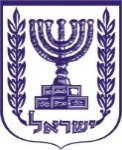 תוכן ענייניםטיוטת תקנות	2א. שם התקנות המוצעות	2ב. מטרת התקנות המוצעות והצורך בהן	2ג. להלן נוסח טיוטת התקנות המוצעות:	2טיוטת תקנות סימני המסחר (תיקון מס' 2), התשפ"א-2021	3תיקון תקנה 2	3תיקון תקנה 6(ב)(2)	3תיקון תקנה 6ב(ג)	3תחילה ותחולה	3דברי הסבר	4טיוטת תקנותשם התקנות המוצעותתקנות סימני המסחר (תיקון מס' 2), התשפ"א-2021.מטרת התקנות המוצעות והצורך בהן מטרת התיקון היא להקל על הציבור בהגשת מסמכים, הודעות ובקשות לרשות הפטנטים באמצעות מערכת ההגשה המקוונת. תיקון זה עומד בקנה אחד עם החלטת הממשלה מספר 2960 מיום 6.08.2017, כמשמעותה בקווים המנחים שפרסם הממונה על יישומים ביומטריים במשרד ראש הממשלה מכוח המדיניות הלאומית להזדהות בטוחה. בהחלטה זו הומלץ בין היתר על הצורך בתיקוני חקיקה בתחום ההזדהות הבטוחה, בין היתר באמצעות שני פרטי אימות. טיוטת התקנות נועדה ליישם המלצות אלה ולהפחית מרמת ההזדהות הנדרשת כיום באמצעות תעודה אלקטרונית. להלן נוסח טיוטת התקנות המוצעות: טיוטת תקנות מטעם משרד המשפטים: טיוטת תקנות סימני המסחר (תיקון מס' 2), התשפ"א-2021___ ב________ התשפ"א (___ ב________ 2021)(חמ _____-3)__________________בנימין גנץשר המשפטיםדברי הסברתקנה 6ב לתקנות סימני המסחר, 1940 קובעת את אופן ההגשה של מסמכים, בקשות והודעות לרשות הפטנטים באמצעות האתר המקוון. לשם הגשת מרבית המסמכים נדרשת כיום הזדהות באמצעות תעודה אלקטרונית, אשר להנפקתה עלויות עבור המבקש. בהתאם להחלטת הממשלה בדבר המדיניות הלאומית להזדהות  בטוחה לפי החלטת ממשלה מספר 2960 מיום 6.08.2017 והקווים המנחים שפרסם הממונה על יישומים ביומטריים במשרד ראש הממשלה מכוחה הוחלט להקל על ההזדהות של הציבור ולאפשר הזדהות אלקטרונית בטוחה באופן המוצע בתקנות אלה. בהתאם לתקנה 6ב (ג1) ישנה רשימה של בקשות, הודעות ומסמכים אותם ניתן להגיש ללא הזדהות אלקטרונית באתר המקוון. בכך לא חל שינוי.עם כניסת התיקון המוצע לתוקף, ניתן יהיה להגיש באופן מקוון את כלל המסמכים הדורשים הזדהות אלקטרונית מערכת ההזדהות הממשלתית. מערכת זו מאפשרת לאזרחים להזדהות באתרים ממשלתיים שונים ברישום אחד בו הם מזוהים באמצעות שני פרטי אימות, הכוללים מספר תעודת זהות ומספר כרטיס אשראי של המגיש או דרכון. בתוקף סמכותי לפי סעיף 71 לפקודת סימני המסחר [נוסח חדש], תשל"ב-1972,  אני מתקין תקנות אלה:בתוקף סמכותי לפי סעיף 71 לפקודת סימני המסחר [נוסח חדש], תשל"ב-1972,  אני מתקין תקנות אלה:תיקון תקנה 2בתקנה 2 לתקנות סימני המסחר, 1940 (להלן - התקנות העיקריות) - בתקנה 2 לתקנות סימני המסחר, 1940 (להלן - התקנות העיקריות) - אחרי ההגדרה "הגשה בנייר" יבוא:אחרי ההגדרה "הגשה בנייר" יבוא:""הזדהות אלקטרונית בטוחה"- הזדהות באמצעות מערכת ההזדהות הממשלתית;";ההגדרה "תעודה אלקטרונית" - תימחק.ההגדרה "תעודה אלקטרונית" - תימחק.תיקון תקנה 6(ב)(2)במקום תקנה 6(ב)(2) לתקנות העיקריות יבוא "בעל מקצוע מורשה לפי כל דין, שההגשה מתבצעת במסגרת מקצועו או רישיונו". במקום תקנה 6(ב)(2) לתקנות העיקריות יבוא "בעל מקצוע מורשה לפי כל דין, שההגשה מתבצעת במסגרת מקצועו או רישיונו". תיקון תקנה 6ב(ג)בתקנה 6ב(ג) לתקנות העיקריות, במקום "תעודה אלקטרונית" יבוא "הזדהות אלקטרונית בטוחה".בתקנה 6ב(ג) לתקנות העיקריות, במקום "תעודה אלקטרונית" יבוא "הזדהות אלקטרונית בטוחה".תחילה ותחולהתחילתן של תקנות אלה ביום ט' באב תשפ"א (18 ביולי 2021) והן יחולו על כל המסמכים שנדרשת הזדהות בעת הגשתם לפי התקנות העיקריות, המוגשים לרשות מיום תחילתן.תחילתן של תקנות אלה ביום ט' באב תשפ"א (18 ביולי 2021) והן יחולו על כל המסמכים שנדרשת הזדהות בעת הגשתם לפי התקנות העיקריות, המוגשים לרשות מיום תחילתן.